PENGARUH KOMPETENSI TERHADAP PRODUKTIVITAS KERJA PEGAWAI PADA KANTOR KEMENTERIAN PEKERJAAN UMUM DAN PERUMAHAN RAKYAT DIREKTORAT JENDERAL SUMBER DAYA AIR BALAI WILAYAH SUNGAI SULAWESI ISKRIPSIDiajukan Untuk Memenuhi Salah Satu Syarat Guna Memperoleh Gelar Sarjana Sains Terapan (SST) Pada Program Studi Manajemen BisnisOlehTESSA V. IGIRNIM : 13 053 146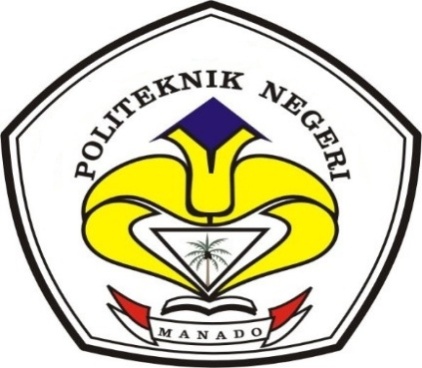 POLITEKNIK NEGERI MANADOJURUSAN ADMINISTRASI BISNISPROGRAM STUDI MANAJEMEN BISNIS2017Tessa V. Igir. 2017 “Kompetensi Terhadap Produktivitas Kerja pada Balai Wilayah Sungai Sulawesi I Manado”. Dibawah bimbingan dari Juliet P.T Makinggung SE, MSi & Ferdy F. Tulangow, SH.ABSTRAKSebuah instansi tidak lepas dari peran sumber daya manusia, maka dari itu manajemen sumber daya manusia harus terus berupaya untuk meningkatkan kualitas sumber daya yang dimiliki. Semua sistem pekerjaan akan berjalan dengan baik jika sumber daya manusia dikelola dengan baik pula, karena setiap perusahaan memiliki tujuan untuk mewujudkan pertumbuhan dan kelangsungan hidupnya dalam jangka panjang. Adapun tujuan penelitian untuk mengetahui kompetensi pegawai pada Balai Wilayah Sungai Sulawesi I Manado. Untuk mengetahui produktivitas kerja pegawai pada Balai Wilayah Sungai Sulawesi I Manado. Untuk mengetahui pengaruh kompetensi terhadap produktivitas kerja pada Balai Wilayah Sungai Sulawesi I Manado, Untuk mengetahui pengaruh kompetensi terhadap produktivitas kerja pada Balai Wilayah Sungai Sulawesi I Manado. Adapun jenis penelitian ini adalah penelitian kuantitatif dan Metode penelitian yang digunakan adalah metode deskriptif, metode lapangan, dan metode kepustakaan, populasi yang digunakan peneliti 287 pegawai dan teknik pengambilan sampel menggunakan Simple Random Sampling  sebanyak  43 karyawan dari populasi tersebut pada, Balai Wilayah Sungai Sulawesi I. analisis yang digunakan peneliti adalah analisis regresi dan korelasi dengan hasil menunjukan Hasil analisis korelasi menunjukkan angka r = 0,754 sebagai koefisien korelasi menyimpulkan bahwa korelasi antara Kompetensi (X) terhadap Produktivitas Kerja (Y) menunjukkan hubungan kuat. Hal ini dapat dilihat dari koefisien determinasi (R Square) yang menunjukkan bahwa variasi Produktivitas Kerja Pegawai pada Balai Wilayah Sungai Sulawesi I 56,8% dipengaruhi oleh kompetensi, sedang sisanya 43,2% dipengaruhi oleh faktor lain.Kata kunci : Kompetensi, Terhadap Produktivitas Kerja.Tessa V. Igir. 2017 "Competence on Work Productivity at Balai Wilayah Sungai Sulawesi I Manado”. Under the guidance of Juliet P.T Makinggung, SE, MSi & Ferdy F. Tulangow, SH, MAP.ABSTRACTAn agency can not be separated from the role of human resources, therefore human resources management must continue to improve the quality of its resources. All work systems will work well if human resources are well managed, as every company has a goal to realize its growth and long-term viability. The purpose of the study to determine the competence of employees at the Regional Hall of Sulawesi River I Manado. To know the productivity of employee work in Sulawesi River Region Hall I Manado. To know the effect of competence on work productivity at Sulawesi River Region Hall I Manado, To know the influence of competence to work productivity at Sulawesi River Region Hall I Manado. The type of this research is quantitative research and research method used is descriptive method, field method, and literature method, population used 287 employee and sampling technique using Simple Random Sampling as many as 43 employees from the population at, Sulawesi River Region Hall I The analysis used by the researcher is regeresi analysis and correlation with the result showed correlation analysis result show r = 0,754 as correlation coefficient conclude that correlation between Competence (X) to Work Productivity (Y) shows strong relation. This can be seen from the coefficient of determination (R Square) which shows that the variation of Working Employee Productivity at Balai Wilayah Sulawesi I Region 56.8% influenced by the competence, while the remaining 43.2% influenced by other factors.Keywords:  Competence on Work Productivity.MOTTOIa membuat segala sesuatu indah pada waktunya, bahkan Ia memberikan kekekalan dalam hati mereka.Tetapi manusia tidak dapat menyelami pekerjaan yang dilakukan Allah dari awal sampai akhir ( Penghotbah3 : 11)Takut akan Tuhan adalah permulaan Pengetahuan tetapi orang bodoh menghina hikmat dan didikan (Amsal1 :7 )“Kesuksesan hanya dapat diraih dengan segala upaya dan usaha yang disertai dengan doa, karena sesungguhnya nasib seseorang tidak akan berubah dengan sendirinya tanpa berusaha”Kupersembahkan Karya ini untuk :Tuhan Yang Maha Esa  yang berkenan dengan segala Kebesaran-Nya membuka pintu     kemudahan bagi hamba-Nya.Papa, Mama, kakak Tercinta  untuk segala motivasi dan Doa untuk keberhasilan sayaLEMBAR PERSETUJUAN DAN PENGESAHANPENGARUH KOMPETENSI TERHADAP PRODUKTIVITAS KERJA PEGAWAI PADA KANTOR KEMENTERIAN PEKERJAAN UMUM DAN PERUMAHAN RAKYAT BALAI WILAYAH SUNGAI SULAWESI I MANADOOlehTessa Viabela IgirNIM. 13 053 146Telah Dipertimbangkan Di Depan Dewan Penguji Dan Dinyatakan Sebagai           Salah Satu Persyaratan Melaksanakan Penelitian  Untuk Memperoleh                            Gelar Sarjana Sains Terapan (SST)Pada tanggal 31 Juli  2017Ketua/Penguji 1Dr. Ir. Efendy Rasjid, MSi, MMNIP. 19670516 199403 1 013Mengetahui,Ketua Jurusan Administrasi BisnisDr. Ir. Efendy Rasjid, MSi, MMNIP. 19670516 199403 1 013LEMBAR  PERSETUJUAN PEMBIMBINGSkripsi oleh Tessa Viabela Igir ini Telah diperiksa dan sudah diuji.Manado,  31 Juli 2017  Disetujui, 	Dosen Pembimbing 1,	Dosen Pembimbing 2,	Juliet P.T Makinggung, SE, MSi	Ferdy F. Tulangow, SH, MAP	NIP : 19730722 200212 2 001	NIP : 19560211 199403 1 001Ketua Panitia,Jeaneta J. Rumerung, SE, MSiNIP. 19670131 199203 2 002PERNYATAAN KEASLIAN TULISANSaya yang bertanda tangan dibawah ini  : 	Nama Lengkap 		:   Tessa V. Igir	NIM				:   13 053 146	Jurusan 			:   Administrasi Bisnis	Program Studi 		:   Manajemen Bisnis	Program 			:   Diploma IV 	Menyatakan dengan sebenarnya bahwa Skripsi yang saya tulis ini benar-benar merupakan hasil karya saya sendiri, bukan merupakan pengambilan tulisan atau pikiran orang lain yang saya akui sebagai hasil tulisan atau pikiran dari saya sendiri.  	Apabila dikemudian hari terbukti atau dapat dibuktikan Skripsi ini hasil jiplakan, maka saya bersedia menerima sanksi atas perbuatan tersebut.     Manado,   Juli  2017Yang membuat pernyataan,       Tessa V. Igir   NIM. 13 053 146BIOGRAFI Nama Lengkap 	: 	Tessa V. IgirNIM 	: 	13 053 146Jurusan 	: 	Administrasi BisnisProgram Studi 	: 	Manajemen BisnisTempat, Tanggal Lahir 	: 	Suluun, 05 Maret 1996Agama 	: 	Kristen ProtestanAlamat 	: 	Perumahan Buha Griya Permai Kec. MapangetRiwayat Pendidikan	: TK Imanuel Suluun (2000-2001)			SDGP Suluun  (2001 – 2007)			SMP Negeri 2 Tareran (2007– 2010)			SMK Katolik St. Familia Tomohon (2010– 2013)			Terdaftar sebagai Mahasiswa di Politeknik Negeri     Manado Tahun 2013 sampai sekarang.Orang tua	Ayah		: Maxi Yoppy IgirIbu			: Senny Elvira Osolina KoyoAlamat			: Desa Suluun II, Kec. Suluun Tareran, Kab. Minahasa SelatanKATA PENGANTARPuji syukur kepada Tuhan Yang Maha Esa karena berkat dan hikmat-Nya sehingga proses penyusunan Skripsi ini bisa selesai tepat waktu dan sesuai dengan apa yang di harapkan.  Skripsi ini di buat dengan maksud untuk memenuhi salah satu syarat dalam menyelesaikan pendidikan Sarjana Sains Terapan Jurusan Administrasi Bisnis yang dilaksanakan oleh Politeknik Negeri Manado.  Selain itu juga Skripsi ini bertujuan untuk mendeskripsikan segala sesuatu yang berhubungan dengan penelitian yang penulis lakukan. Dalam Skripsi ini akan dibahas mengenai Pengaruh Kompetensi terhadap Produktivitas Kerja Pegawai pada Kantor Kementerian Pekerjaan Umum dan Perumahan Rakyat Direktorat Jenderal Sumber Daya Air Balai Wilayah Sungai Sulawesi I Manado. Penyelesaian penelitian sampai pada penyusunan Skripsi, penulis sadari bahwa ada begitu banyak bantuan yang telah diterima oleh penulis. Karena itu Penulis ingin mengucapkan terima kasih kepada semua pihak yang telah bersedia memberikan bantuan kepada Penulis dalam penyelesaian Skripsi  ini :Bpk. Ir. Ever N. Slat, MT sebagai Direktur Politeknik Negeri ManadoIbu Dra. Maryke Alelo, MBA sebagai Wakil Direktur Bidang Akademik Politeknik Negeri ManadoIbu Olgha Mello, ST, MT sebagai Wakil Direktur Bidang Keuangan Politeknik Negeri ManadoBpk. Willem G. Pomantow, SE, MSi sebagai Wakil Direktur Bidang Kemahasiswaan Politeknik Negeri ManadoBpk. Dr. Ir. Efendy Rasjid, MSi., MM, selaku Ketua Jurusan Administrasi Bisnis, danIbu. Martine M. Y. Lapod, SE, MSi, selaku Sekretaris Jurusan Administrasi BisnisIbu. Jeaneta J. Rumerung, SE, MSi sebagai Ketua  Panitia Proposal Penelitian Politeknik Negeri Manado Jurusan Administrasi Bisnis.Ibu Juliet P. T. Makinggung, SE, MSi sebagai Dosen Pembimbing 1 Proposal Penelitian Penulis, danBapak Ferdy Fian Tulangow sebagai Dosen Pembimbing 2 Proposal Penelitian Penulis.Seluruh staf administrasi di jurusan Administrasi Bisnis.Akhir kata, penulis menyadari bahwa Skripsi ini masih terdapat banyak kelemahan dan kekurangan.  Oleh karena itu, penulis sangat berterima kasih jika adanya koreksi dan saran yang diberikan  yang bersifat membangun guna untuk penyempurnaan Skripsi ini. 	Harapan penulis semoga Skripsi  ini dapat bermanfaat bagi kita semua dan semoga Tuhan Yesus Kristus akan melimpahkan segala berkat dan kasihNya didalam segala rencana, tugas dan usaha kita dalam mengapai cita-cita di masa depan. Manado,   Juli  2017            Penulis,        DAFTAR ISIHALAMAN JUDUL...............................................................................		iABSTRAK...............................................................................		iiMOTTO...............................................................................		ivLEMBAR PERSETUJUAN PEMBIMBING.................................		vLEMBAR PERSETUJUAN DAN PENGESAHAN..............................		viLEMBAR PERNYATAAN KEASLIAN TULISAN.............................		viiBIOGRAFI...................................................................................		viiiKATA PENGANTAR .................................		ixDAFTAR ISI.................................		xiDAFTAR TABEL.................................		xivDAFTAR GAMBAR.................................		xviDAFTAR LAMPIRAN.................................		xviiBAB I   PENDAHULUAN		1	1.1	Latar belakang		1	1.2	Identifikasi Masalah		6	1.3	Rumusan Masalah 		6	1.4	Tujuan Penelitian		7	1.4	Manfaat Penelitian		7BAB II	KERANGKA PEMIKIRAN TEORITIS		9      		2.1	Konsep Kompetensi 		9                  	2.1.1	Pengertian Kompetensi		9		2.1.2	Peran Kompetensi pada Organisasi		10		2.1.3	Metode Penilaian Kompetensi		11	  2.1.4	Dimensi Kompetensi		13	2.2	Konsep Produktivitas Kerja		13	2.2.1	Pengertian Produktivitas Kerja		13		2.2.2	Faktor-Faktor dan Pengukuran Produktivitas Kerja 		14		2.2.3	Sumber Produktivitas		15		2.2.4	Dimensi Produktivitas Kerja 		16     	2.3 Hubungan Antar Konsep 		17      	2.4 Penelitian yang Relevan		20      	2.5 Alur Pikir		21	2.6 Hipotesis		23BAB III	 METODOLOGI PENELITIAN		24      	3.1	Tempat Dan Waktu Penelitian 		24      	3.2  Metode dan Jenis Penelitian		24		     	3.2.1	Metode Penelitian		24	     	3.2.2	Jenis Penelitian		25      	3.3  Jenis Data dan Prosedur Pengumpulan Data		25		3.3.1	Jenis Data		25		3.3.2	Metode Pengumpulan Data		26      	3.4  Populasi dan Sampel		27      	3.5. Definisi Operasional Variabel dan Pengukuran		28		3.5.1	Definisi Operasional Variabel Kompetensi		28		3.5.2	Definisi Operasional Variabel Produktivitas Kerja		30		3.5.3	Pengukuran Variabel		31	3.6.	Analisis Data		32 		3.6.1	Statistik Deskriptif		33			3.6.2	Total Skor		33		3.6.3	Pengukuran Validitas dan Reabilitas		33		3.6.4	Analisis Korelasi		36		3.6.5	Analisis Regresi Linear Sederhana		38		3.6.6	Pengujian Hipotesis		38BAB IV	GAMBARAN UMUM PERUSAHAAN		40	4.1 	Sejarah Umum Perusahaan		40	4.2 	Visi dan Misi		43		4.3	Bidang Usaha		43	4.4 	Sumber Daya Perusahaan		46BAB V	HASIL DAN PEMBAHASAN		49	5.1 	Hasil Analisis		49		5.1.1	Deskripsi Responden		49		5.1.2	Hasil Analisis Deskriptif Statistik		51		5.1.3	Total Skor Kompetensi dan Produktivitas Kerja		54		5.1.4	Uji Validitas  dan Realibilitas		56		5.1.5	Hasil Regresi dan Korelasi   		60		5.1.6	Analisis Grafik		64		5.1.7	Pengujian Hipotesis Uji t 		66	5.2 	Pembahasan		68		5.2.1 Kompetensi pada Balai Wilayah Sungai Sulawesi I		68		5.2.2 Produktivitas Kerja Pegawai pada Balai Wilayah Sungai Sulawesi I		70		5.2.3	Pengaruh Kompetensi Terhadap Produktivitas Kerja Pegawai pada Balai Wilayah Sungai Sulawesi I		72	5.3 	Implementasi		73BAB VI	PENUTUP		76	6.1	Kesimpulan		76	6.2 	Saran 		78DAFTAR PUSTAKA		79	LAMPIRANDAFTAR  TABELTabel	 Teks	Halaman2.1	Penelitian Relevan		193.1	Kisi-kisi Instrumen Kompetensi		293.2	Kisi-kisi Instrumen Produktivitas Kerja	…	313.3	Interpretasi Koefisien Korelasi	…	374.1	Klasifikasi Pegawai Berdasarkan Pangkat/Golongan		464.2	Klasifikasi Pegawai Berdasarkan Unit Kerja	…	474.3	Sarana dan Prasarana Kantor	…	485.1	Jumlah Responden Berdasarkan Jenis Kelamin		495.2	Jumlah Responden Berdasarkan Usia	…	505.3	Jumlah Responden Berdasarkan Pendidikan	…	515.4	Deskripsi Variabel Penelitian Kompetensi (X) dan Produktifitas Kerja (Y) 		525.5	Uji Validitas Variabel Kompetensi (X)	…	565.6	Uji Validitas Variabel Produktivitas Kerja (Y)	…	575.7	Reliabilitas Variabel Kompetensi (X) dan Produktivitas Kerja (Y)		585.8	Reliabilitas Kompetensi (X)	…	595.9	Reliabilitas Produktivitas Kerja (Y)	…	595.10	Model Summary Korelasi dan Regresi Sederhana Kompetensi (X) terhadap Produktivitas Kerja (Y)		615.11	Summary Output Coefficients Variabel Kompetensi (X) Terhadap Produktivitas Kerja Pegawai (Y)	…	67DAFTAR GAMBARGambar	    Teks	Halaman2.1	Karakteristik Dasar Kompetensi		182.2	Alur Pikir		215.1	Total Skor Kompetensi (X)		545.2	Total Skor Produktivitas Kerja (Y)		555.3	Grafik Histogram Korelasi dan Regresi Sederhana Kompetensi Terhadap Produktivitas Kerja (Y)		655.4	Normal Plot Regresi Residual Standar		66DAFTAR  LAMPIRANLampiran	Teks	Jumlah Halaman  Struktur Organisasi Balai Wilayah Sungai Sulawesi I Manado	…        12.	Kuesioner Penelitian  		33.	Skor   Jawaban  Kompetensi  X  Dari 43  Responden………..	             2	4.	Skor   Jawaban  Produktivitas Kerja Y  Dari 43  Responden		25.	Total Skor Kompetensi  (X) Dan Produktivitas Kerja (Y)		26.	Tabel Nilai t		17.	Tabel Statistik r Product Moment (Taraf signifikan 5%)		1Penguji 2Jemmry R. Winokan SE, Msi                         19700109 200212 1 001Penguji 3 Debby Ch. Kawung, SE, MM19651224 199011 2 001